Annonces :En juillet : messe tous les dimanches à 10h30 à Saint Jean les Deux Jumeaux En août : messe anticipée du dimanche, tous les samedi soir à 18h30 à Saint Jean les deux Jumeaux sauf le 15 août  pas de messe à Saint Jean ; la messe de l’Assomption sera célébrée à 11h00 à la Ferté sous Jouarre.Nous espérons pouvoir reprendre la rotation des messes dans les autres villages de notre unité paroissiale à partir du premier dimanche de décembre à Signy-Signets.Dimanche 19 juillet 202016ème dimanche du temps Ordinaire (A)Ordinaire de la messe : Messe du Peuple de DieuMot d’accueil : Bonjour à toutes et à tous ; l’ouverture de nos églises et la tenue de nos célébrations restent soumises au respect du protocole sanitaire.Le recueil de vos offrandes se fera au moyen de corbeilles qui seront mises à disposition au fond de l’église à la sortie après l’envoi.Laisser pousser ensemble l’ivraie et le blé jusqu’à la moisson. Dans une société avide d’efficacité, la patience de Dieu peut surprendre. Mais celle-ci n’est pas aveugle. Son but ? Préserver le blé naissant, encore fragile, peu enraciné.Comme un cultivateur avisé, le Seigneur veille sur nous. C’est avec délicatesse qu’il stimule la croissance de notre foi, de notre espérance, de notre amour.Chant d’entrée : Peuple de lumièrePeuple de lumière baptisé pour témoigner
Peuple d'évangile appelé pour annoncer
Les merveilles de Dieu pour tous les vivantsVous êtes l'évangile pour vos frères
Si vous gardez ma parole
Pour avancer dans la vérité
Bonne nouvelle pour la terreKyrié - GloriaLecture du livre de la sagesse (12,13. 16-19)Psaume 85 (86)R/Toi qui es bon et qui pardonnes, écoute ma prière, Seigneur.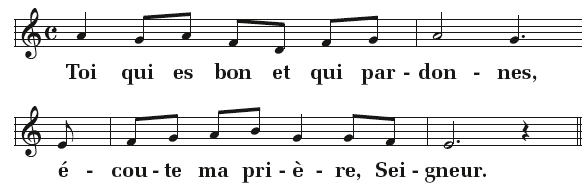 Lecture de la lettre de saint Paul apôtre aux Romains (8, 26-27)Acclamation de l’Evangile :  Ta parole est éternelle Alleluia, la bonne nouvelle Alleluia« Tu es béni, Père, Seigneur du ciel et de la terre, tu as révélé aux tout-petits les mystères du Royaume ! »Évangile de Jésus Christ selon saint Matthieu (13, 24-43)Prière Universelle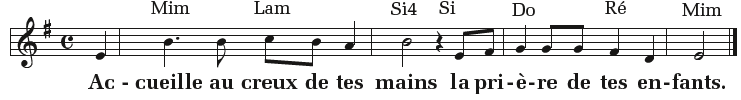 Offertoire : (Musiciens seuls)Sanctus , Agnus Communion : R. Prenez et mangez,Ceci est mon corps,Prenez et buvez, voici mon sang !Ouvrez vos cœurs !Vous ne serez plus jamais seuls :Je vous donne ma vieEnvoi : Que vienne ton règneQue vienne ton Règne, que ton nom soit sanctifié
Sur la terre comme au Ciel, que ta volonté soit faite.
Que coule en torrent ton Esprit de vérité,
Donne-nous ton espérance, ton amour, ta Sainteté !

1 - Qui pourrait nous séparer 
     de ton amour Immense ?
     Qui pourrait nous détourner 
     de ta miséricorde ? 

2. Tu habites nos louanges,
    Tu inspires nos prière,
    Nous attires en ta présence
    Pour nous tourner vers nos frères.
